		Lady Bandits Fastpitch Softball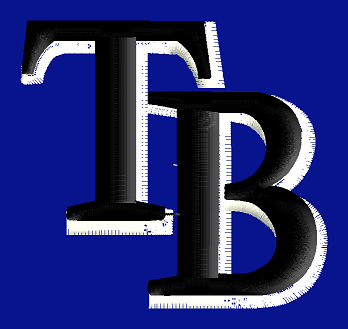 Donation IntentionCompany Name: __________________________________________Address: ________________________________________________Amount: _________________Donation for:____ Team____ Player (Player name: ________________ )Lady Bandits should send EIN information to:_____ address provided above_____ please send to department/address below: